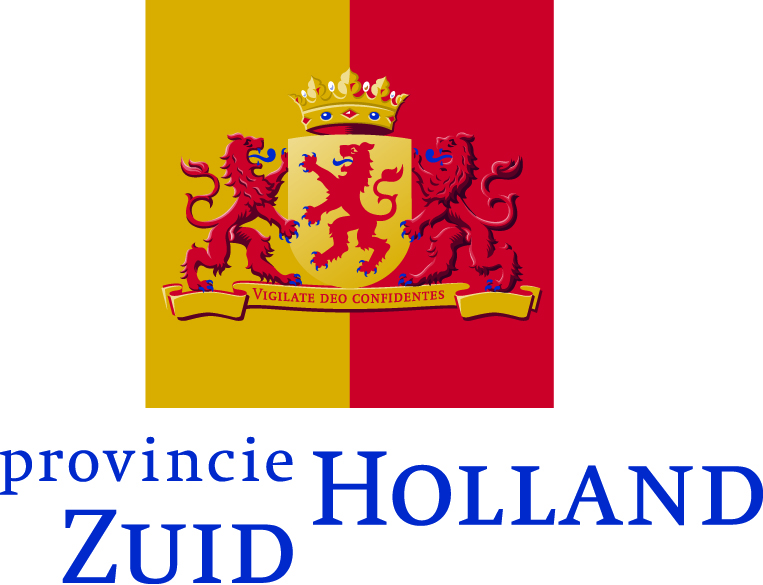 De Commissaris van de Koningin de provincie Zuid-Holland,gelet op artikel 176 van de Provinciewet;machtigt de heer R.A. Janssen, gedeputeerde Water en Vervoer over Water, om namens de provincie de opdrachtovereenkomst inzake de te verrichten veerdienst Maassluis-Rozenburg met vervoerder Ottevanger OV Exploitatie b.v. te ondertekenen.Den Haag, … - … - 2016drs. J. Smit